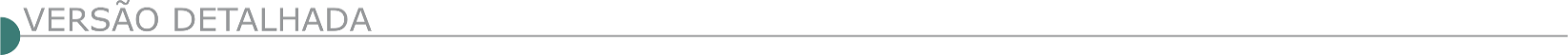 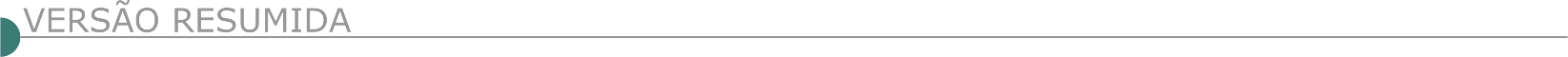 ESTADO DE MINAS GERAISPREFEITURA MUNICIPAL DE AÇUCENA - CONCORRÊNCIA ELETRÔNICA Nº 002/2024Objeto: Construção da Unidade Básica de Saúde – UBS do Distrito de Felicina - Açucena - MG. Abertura: 23 de maio de 2024 às 09h30min. O edital encontra-se à disposição através do endereço eletrônico na Plataforma de Licitações AMM Licita (Licitar Digital), através do endereço eletrônico www.licitardigital.com.br e também no prédio sede da Prefeitura.PREFEITURA MUNICIPAL DE AIMORÉS - CONCORRÊNCIA Nº 010/2024 Objeto: Execução dos Serviços de Sinalização Horizontal e Vertical em diversas Ruas do Município de Aimorés/MG. Abertura: 27/05/2024 às 08h00min. Melhores informações à Av. Raul Soares, nº 310, Centro, Aimorés/MG. Telefone: (33) 3267-1932, site: www.aimores.mg.gov.br e www.licitardigital.com.br.PREFEITURA MUNICIPAL DE ALVINÓPOLIS - CONCORRÊNCIA 003/2024Objeto: Contratação de empresa especializada para manutenção, conservação, reparação e adaptação da Unidade de Saúde Idílio Vitor Cota, Distrito Fonseca, Alvinópolis/MG. O novo horário da abertura da sessão é: às 09:00 horas. Data da Sessão: Dia: 14/05/2024. Abertura da sessão: às 09:00 horas. Local: https://ammlicita.org.br/. Edital disponível no PNCP https://www.gov.br/pncp/pt-br, Portal AMM https://ammlicita.org.br/ e no site do município https://www.alvinopolis.mg.gov.br/. PREFEITURA MUNICIPAL DE BUGRECONCORRÊNCIA PÚBLICA Nº 007/2024Objeto: Execução de obra de reforma do campo de futebol A. Abertura será dia 29/05/2024, as 10:h00min na Prefeitura Municipal de Bugre, a Avenida Valério Viana, nº 54, Centro – Bugre – MG. CONCORRÊNCIA PÚBLICA Nº 008/2024Objeto: Execução de obra de Construção de Espaço Multiuso. A Abertura será dia 29/05/2024, as 13:h00min na Prefeitura Municipal de Bugre, a Avenida Valério Viana, nº 54, Centro – Bugre – MG. Bugre.PREFEITURA MUNICIPAL DE CANTAGALO - CONCORRÊNCIA ELETRÔNICA Nº 004/2024Objeto: Obras de recapeamento asfáltico para realizar serviços na localidade da Rua do Repetidor e Rua Gabriel Rocha, em atendimento a Secretaria Municipal de Obras do Município de Cantagalo/MG, incluso o fornecimento de material, mão de obra e equipamentos, nas condições e especificações que se encontram detalhadas nos Memoriais Descritivos, Planilhas e Projetos. entrega das propostas no site https://licitardigital.com.br. Início da Sessão Eletrônica dia 24 de maio de 2024 as 08hs00min. Informações pelo E-mail: licitacao@cantagalo.mg.gov.br, O edital e demais anexos encontra disponível no site do https://pncp.gov.br/app/editais?q=&status=recebendo_proposta&pagina=1 ou portal https://licitardigital.com.br. Informações e esclarecimentos protocoladas ou via e-mail licitacao@cantagalo.mg.gov.br Em caso de discordância de informações entre o portal https://licitardigital.com.br e o site oficial do município https://Cantagalo.mg.gov.br, prevalecera as informações do site oficial https://Cantagalo.mg.gov.br.PREFEITURA MUNICIPAL DE CARMÉSIA - CONCORRÊNCIA ELETRÔNICA Nº 01/2024Objeto: Execução de pavimentação no conjunto habitacional “Barra do Sarandi” na cidade de Carmésia/ MG. Entrega das propostas a partir do dia 10 de maio de 2024 no site https://licitanet.com.br. Encerramento de envio de Proposta e Início da Sessão Eletrônica dia 27 de maio de 2024 às 08hs00min. O edital e anexos encontram-se disponíveis no site do município https://carmesia.mg.gov.br ou no portal https://licitanet.com.br. Informações e esclarecimentos protocolados via e-mail licitacao@carmesia.mg.gov.br ou telefone (31) 3864-1807.PREFEITURA MUNICIPAL DE CONTAGEM/MG - CONCORRÊNCIA ELETRÔNICA Nº 006/2024Objeto: Execução de obras de revitalização do pavimento, drenagem superficial e implantação de redes de drenagem em vias – programa asfalto novo, Contagem/Mg, Lote 1 – Regional Eldorado, Lote 2 - Regional Sede. marcado para as 10:00hs do dia 06/06/2024, NO SITE www.portaldecompraspublicas.com.br. A Prefeitura de Contagem/MG torna público, para conhecimento dos interessados, que fará realizar licitação, conforme acima. O Edital e seus Anexos, estarão disponíveis a partir do dia 20 (vinte) de maio de 2024, através dos sites www.contagem.mg.gov.br e www.portaldecompraspublicas.com.br. Informações: (31) 3391-7556 ou 3391-9352.PREFEITURA MUNICIPAL DE ITABIRINHACONCORRÊNCIA Nº 003/2024Objeto: Construção de arquibancada e alambrado no campo de futebol do povoado de Nova União, no município de Itabirinha. Abertura será dia 23/05/2024 às 08h00min.CONCORRÊNCIA Nº 004/2024Objeto: Construção de muro de contenção de encosta em concreto armado, no município de Itabirinha. Abertura será dia 23/05/2024 às 09h30min. CONCORRÊNCIA Nº 005/2024Objeto: Execução de pavimentação, no município de Itabirinha. Abertura será dia 23/05/2024 às 10h30min. Local: Setor de Licitações da Prefeitura Municipal de Itabirinha. PREFEITURA MUNICIPAL DE ITUETA - CONCORRÊNCIA Nº 01/2024Objeto: Execução de Construção de Espaço destinados a projetos da Secretaria de Assistência Social em Itueta - MG, conforme planilha, memorial, cronograma e projetos, conforme descrito no Edital. Os envelopes Proposta e Habilitação deverão ser protocolados nesta prefeitura até o dia 10/06/24 os envelopes serão recebidos até as 09:00 hrs, a abertura dos envelopes Proposta e Habilitação ocorrerá no dia 12/06/24 as 09:00 hrs, na sala da Comissão Permanente de Licitação, o Edital 25/2024 encontra-se à disposição, na integra, aos interessados, na sede da Prefeitura Municipal. PREFEITURA MUNICIPAL DE JURUAIA - CONCORRÊNCIA 003/2024Objeto: Revitalização da pista de caminhada do município de Juruaia. O certame ocorrerá pela plataforma AMMLicita. Data de realização: 28/05/2024 horário: 08:30h. O inteiro teor dos atos convocatório e seus anexos encontram-se à disposição dos interessados no endereço acima mencionado, no horário das 08:00h às 16:00h em dias úteis, maiores informações poderão ser obtidas através do telefone (35)3553-1211 e pelo site: www.juruaia.mg.gov.br. PREFEITURA MUNICIPAL DE MATIAS CARDOSO - CONCORRÊNCIA ELETRÔNICA Nº 03/2024Objeto: Pavimentação asfáltica em PMF em vias da Sede e Comunidades Rurais de Matias Cardoso/MG. Abertura no dia 03/06/2024, às 09:00h.  As propostas e os documentos de habilitação serão recebidos exclusivamente por meio do sistema eletrônico www.bll.org.br até 03/06/2024 as 08:00h. O edital e anexos se encontram disponíveis no site: www.matiascardoso.mg.gov.br e www.bll.org.br e-mail: licitacao@matiascardoso.mg.gov.br e fone: (38) 3616- 3113.PREFEITURA MUNICIPAL DE PONTO DOS VOLANTES - CONCORRÊNCIA Nº 003/2024Objeto: Execução de pavimentação nas comunidades Marinheiro e São Joanico, no município de Ponto dos Volantes. colhimento das propostas 13/05/2024 até 27/05/2024, às 08h30; abertura das propostas de preços e início da sessão de disputa de preços dia 27/05/2024, às 09h00min. Local: www.licitardigital.com.br. edital e seus anexos também poderão ser adquiridos no site da Prefeitura: www.pontodosvolantes.mg.gov.br. PREFEITURA MUNICIPAL DE PORTO FIRME - CONCORRÊNCIA Nº 004/2024Objeto: Execução da segunda etapa da reforma do Prédio do Pronto Atendimento, na data de 24/05/2024, às 09h00min. O Edital poderá ser retirado no site: www.portofirme.mg.gov.br. O processo será realizado por meio da plataforma www.bllcompras.org.br. Informações pelo telefone (0xx31) 3893-1456.PREFEITURA MUNICIPAL DE SALINASCONCORRÊNCIA Nº 010/2024Objeto: Execução da obra de construção de ponte sobre o córrego do bairro Cândido Village. A sessão pública ocorrerá exclusivamente no endereço: http://www.portaldecompraspublicas.com.br, às 9h do dia 27/05/2024. Edital e anexos no site www.salinas.mg.gov.br.CONCORRÊNCIA Nº 011/2024Objeto: Execução da obra de construção de palco coberto na Escola Municipal Profa. Áurea Paula de Souza. A sessão pública ocorrerá exclusivamente no endereço: http://www.portaldecompraspublicas.com.br, às 15h do dia 27/05/2024. Edital e anexos no site www.salinas.mg.gov.br.PREFEITURA MUNICIPAL DE SAPUCAÍ-MIRIM - CONCORRÊNCIA Nº 001Objeto: Construção de pista de Skate, no formato BOWL. A Sessão Pública será realizada no dia 24 de maio de 2024 às 09h na plataforma https://bll.org.br/. O Edital completo poderá ser retirado nos seguintes sítios: https://bll.org.br/; https://www.sapucaimirim.mg.gov.br/. Maiores informações pelo telefone (35) 3655-1005 ou ainda através dos e-mails licitacao@sapucaimirim.mg.gov.br ou administracao@sapucaimirim.mg.gov.br.PREFEITURA MUNICIPAL DE SEM-PEIXE - CONCORRÊNCIA Nº 002/2024Objeto: Execução de obra pública, construção de ponte com vão de 15 metros de comprimento por 4,20 metros de largura sob o córrego jacutinga localizado na estrada vicinal da comunidade da jacutinga, município de sem Peixe/Mg. Para mais informações: Sala de Licitações, Prefeitura Municipal de Sem Peixe, Rua José Antônio Nascimento, nº 440-B, Centro – CEP 35.441-000, tel. (31) 3857-5158. Edital disponível de segunda a sexta-feira, das 08:00 às 11:00 e de 12:30 às 17:00 horas na sede da Prefeitura Municipal.PREFEITURA MUNICIPAL DE UBERLÂNDIA - LICITAÇÃO PREGÃO ELETRÔNICO Nº 172/2024Objeto: Execução de tapa-buracos, recomposição asfáltica, restauração de pavimentos visando a manutenção de vias urbanas na cidade de Uberlândia/MG. Valor global estimado da contratação: R$ 34.879.838,00. Data da sessão pública: Dia 28/05/2024, às 09h (horário de Brasília), no site www.gov.br/compras.PREFEITURA MUNICIPAL DE VIRGEM DA LAPA - CONCORRÊNCIA ELETRÔNICA Nº 01/2024Objeto: Pavimentação em bloco de concreto sextavado da Rua Chapada do Norte. Data de julgamento em 27/05/2024, a partir das 09:00 horas através da Licitar Digital. INFORMAÇÕES PELO TEL. (33) 3737-1820 - E-mail: licita@virgemdalapa.mg.gov.br. Concorrência de licitação pelo site: https://www.virgemdalapa.mg.gov.br/transparencia/licitacoes.ESTADO DO ESPÍRITO SANTOSEAG -SECRETARIA DE ESTADO DA AGRICULTURA, ABASTECIMENTO, AQUICULTURA E PESCA - CONCORRÊNCIA ELETRÔNICA Nº 001/2024Objeto: Execução de Serviço de Pavimentação do Trecho Rota dos Lagos com Extensão de 9,34km, em Venda Nova do Imigrante/ES. Valor Estimado: R$ 18.473.074,70. Abertura da Sessão Pública: 24/06/2024 às 10hrs O certame será realizado por meio “Comprasnet”. Edital disponível no www.compras.es.gov.br e www.compras/gov.br. Informações: cpl@seag.es.gov.br ou tel: (27) 3636-3670.
ESTADO DO PARANÁSANEPAR - COMPANHIA DE SANEAMENTO DO PARANÁLICITAÇÃO ELETRÔNICA Nº 170/2024Objeto: Execução de obras para ampliação do Sistema de Esgotamento Sanitário – SES do município de Curitiba compreendendo a execução de instalações elétricas e de automação na Estação de Tratamento de Esgoto – ETE Xisto, com fornecimento de materiais, conforme detalhado nos anexos do Edital, sendo: Unidade 1 – Construção de novo acesso e operação assistida. Unidade 2 – Execução de linha de distribuição de alta tensão e subestação de rebaixamento. Recursos: Próprios. Limite de Acolhimento de Propostas: 17/07/2024 às 9:00 horas. Data da Abertura de Preços: 17/07/2024 às 10:00 horas, por meio de sistema eletrônico no site http://www.licitacoes-e.com.br.Informações complementares: Podem ser obtidas na Sanepar à Rua Engenheiros Rebouças, 1376 - Curitiba/PR, Fone (41)3330-3204, ou pelo site http://licitacao.sanepar.com.br/.LICITAÇÃO ELETRÔNICA N° 174/24Objeto: Execução de obra de ampliação do sistema de esgotamento sanitário SES no município de Florai, destacando-se execução de rede coletora e estação elevatória de esgoto, com fornecimento de materiais, conforme detalhado nos anexos do edital. Recurso: 41 - OBRAS PROGRAMADAS - ESGOTO. Limite de Acolhimento das Propostas: 18/07/2024 às 09:00 h. Data da Abertura de Preços: 18/07/2024 às 10:00 h, por meio de sistema eletrônico no site http://www.licitacoes-e.com.br. Informações Complementares: Podem ser obtidas na Sanepar, à Rua Engenheiros Rebouças, 1376 - Curitiba/PR, Fone (41) 3330-3204 ou pelo site http://licitacao.sanepar.com.br.LICITAÇÃO ELETRÔNICA Nº 176/2024Objeto: Execução de serviços manutenção do Sistema de Esgotamento Sanitário – SES no município de Cianorte, na ETE Catingueiro, compreendendo desaguamento de lodo, conforme detalhado nos anexos do Edital. Recursos: Próprios. Limite de Acolhimento de Propostas: 07/06/2024 às 9 horas. Data da Abertura de Preços: 07/06/2024 às 10 horas, por meio de sistema eletrônico no site http://www.licitacoes-e.com.br. Informações complementares: Podem ser obtidas na Sanepar à Rua Engenheiros Rebouças, 1376 - Curitiba/PR, Fone (41)3330-3204, ou pelo site http://licitacao.sanepar.com.br/.ESTADO DE SÃO PAULOSABESP – COMPANHIA DE SANEAMENTO BÁSICO DO ESTADO DE SÃO PAULOLICITAÇÃO LI CSM 00.918/24Objeto: Executivo e Execução das Obras de Afastamento e Coleta de Esgotos no Município de Ferraz de Vasconcelos e São Paulo, Bacia TL-15, Alto Ribeirão Itaquera, Vinculadas às Metas de Performance e Integrantes do Programa de Despoluição do Rio Tietê – Integra Tietê – Pacote 1A2. Edital para “download” a partir de 10/05/24 - www.sabesp.com.br no acesso fornecedores - mediante obtenção de senha e credenciamento (condicionante a participação) no acesso Licitações Eletrônicas Cadastro de Fornecedores. Envio das Propostas a partir da 00h00 de 18/07/24 até às 09h00 de 19/07/24 - www.sabesp.com.br no acesso fornecedores - Licitações Eletrônicas. Às 09h00 será dado início a Sessão Pública.LICITAÇÃO CSM 00.921/24Objeto: Execução das Obras de Afastamento e Coleta de Esgotos no Município de Arujá e Itaquaquecetuba, Bacia TL-18, Ribeirão Perová, Vinculadas às Metas de Performance e Integrantes do Programa de Despoluição do Rio Tietê – Integra Tietê – Pacote 7B. Edital para “download” a partir de 10/05/24 - www.sabesp.com.br no acesso fornecedores - mediante obtenção de senha e credenciamento (condicionante a participação) no acesso Licitações Eletrônicas Cadastro de Fornecedores. Envio das Propostas a partir da 00h00 de 22/07/24 até às 09h00 de 23/07/24 - www.sabesp.com.br no acesso fornecedores - Licitações Eletrônicas. Às 09h05 será dado início a Sessão Pública. LICITAÇÃO CSM 00.951/24Objeto: Execução das obras de afastamento e coleta de esgotos no Município de Itaquaquecetuba e Suzano, bacias TL-22 E TL-24, Ribeirões Jaguari e Amparo, vinculadas às metas de performance e integrantes do programa de despoluição do Rio Tietê – Integra Tietê – Pacote 7A2. Edital disponível para “download” a partir de 10/05/2024 - www.sabesp.com.br no acesso fornecedores - mediante obtenção de senha e credenciamento (condicionante à participação) no acesso Licitações Eletrônicas - Cadastro de Fornecedores. Envio das Propostas a partir da 00h00 de 22/07/2024 até 13h59 de 23/07/2024 - www.sabesp.com.br no acesso Fornecedores - Licitações Eletrônicas. Às 14h00 de 23/07/2024 será dado início à Sessão Pública.LICITAÇÃO LI CSM 01.101/24Objeto: Execução das Obras de Afastamento e Coleta de Esgotos no Município de Guarulhos e São Paulo, Bacia TC-28, Baixo Rio Cabuçu de Cima, Vinculadas às Metas de Performance e Integrantes do Programa de Despoluição do Rio Tietê – Integra Tietê – Pacote 3B. Edital para “download” a partir de 10/05/2024 - www.sabesp.com.br no acesso fornecedores - mediante obtenção de senha e credenciamento (condicionante a participação) no acesso Licitações Eletrônicas Cadastro de Fornecedores. Envio das Propostas a partir da 00h00 de 23/07/2024 até as 08h59 de 24/07/2024 - www.sabesp.com.br no acesso fornecedores - Licitações Eletrônicas. Às 09h00 do dia 24/07/2024 será dado início à Sessão Pública. - PUBLICIDADE –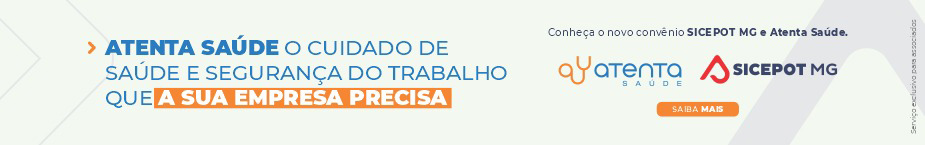 ÓRGÃO LICITANTE: - TJMGÓRGÃO LICITANTE: - TJMGEDITAL: CONCORRÊNCIA ELETRÔNICA Nº 022/2024 EDITAL: CONCORRÊNCIA ELETRÔNICA Nº 022/2024 EDITAL: CONCORRÊNCIA ELETRÔNICA Nº 022/2024 Endereço: Rua Gonçalves Dias, 1260 – Funcionários – Belo Horizonte/MG.Informações: Telefone: (31) 3249-8033 e 3249-8034. E-mail licit@tjmg.jus.br. Endereço: Rua Gonçalves Dias, 1260 – Funcionários – Belo Horizonte/MG.Informações: Telefone: (31) 3249-8033 e 3249-8034. E-mail licit@tjmg.jus.br. Endereço: Rua Gonçalves Dias, 1260 – Funcionários – Belo Horizonte/MG.Informações: Telefone: (31) 3249-8033 e 3249-8034. E-mail licit@tjmg.jus.br. Endereço: Rua Gonçalves Dias, 1260 – Funcionários – Belo Horizonte/MG.Informações: Telefone: (31) 3249-8033 e 3249-8034. E-mail licit@tjmg.jus.br. Endereço: Rua Gonçalves Dias, 1260 – Funcionários – Belo Horizonte/MG.Informações: Telefone: (31) 3249-8033 e 3249-8034. E-mail licit@tjmg.jus.br. DATAS:DATAS:DATAS:VALORESVALORESVALORESVALORESVALORESValor Estimado da ObraCapital SocialCapital SocialGarantia de PropostaValor do EditalR$ 1.838.028,34R$ -R$ -R$ -R$ -CAPACIDADE TÉCNICA:  Estrutura em concreto armado moldado “in loco”, em edificações, com volume mínimo de 23,00 m³.CAPACIDADE TÉCNICA:  Estrutura em concreto armado moldado “in loco”, em edificações, com volume mínimo de 23,00 m³.CAPACIDADE TÉCNICA:  Estrutura em concreto armado moldado “in loco”, em edificações, com volume mínimo de 23,00 m³.CAPACIDADE TÉCNICA:  Estrutura em concreto armado moldado “in loco”, em edificações, com volume mínimo de 23,00 m³.CAPACIDADE TÉCNICA:  Estrutura em concreto armado moldado “in loco”, em edificações, com volume mínimo de 23,00 m³.CAPACIDADE OPERACIONAL: Estrutura em concreto armado moldado “in loco”, em edificações, com volume mínimo de 23,00 m³.CAPACIDADE OPERACIONAL: Estrutura em concreto armado moldado “in loco”, em edificações, com volume mínimo de 23,00 m³.CAPACIDADE OPERACIONAL: Estrutura em concreto armado moldado “in loco”, em edificações, com volume mínimo de 23,00 m³.CAPACIDADE OPERACIONAL: Estrutura em concreto armado moldado “in loco”, em edificações, com volume mínimo de 23,00 m³.CAPACIDADE OPERACIONAL: Estrutura em concreto armado moldado “in loco”, em edificações, com volume mínimo de 23,00 m³. ÍNDICES ECONÔMICOS:  -  ÍNDICES ECONÔMICOS:  -  ÍNDICES ECONÔMICOS:  -  ÍNDICES ECONÔMICOS:  -  ÍNDICES ECONÔMICOS:  - OBS.: Disposições Gerais: Os interessados poderão fazer download do edital no sítio www.compras.mg.gov.br. Os anexos ao edital estarão disponíveis no sítio www.tjmg.jus.br.OBS.: Disposições Gerais: Os interessados poderão fazer download do edital no sítio www.compras.mg.gov.br. Os anexos ao edital estarão disponíveis no sítio www.tjmg.jus.br.OBS.: Disposições Gerais: Os interessados poderão fazer download do edital no sítio www.compras.mg.gov.br. Os anexos ao edital estarão disponíveis no sítio www.tjmg.jus.br.OBS.: Disposições Gerais: Os interessados poderão fazer download do edital no sítio www.compras.mg.gov.br. Os anexos ao edital estarão disponíveis no sítio www.tjmg.jus.br.OBS.: Disposições Gerais: Os interessados poderão fazer download do edital no sítio www.compras.mg.gov.br. Os anexos ao edital estarão disponíveis no sítio www.tjmg.jus.br.ÓRGÃO LICITANTE: - TJMGÓRGÃO LICITANTE: - TJMGEDITAL: CONCORRÊNCIA ELETRÔNICA Nº 034/2024 EDITAL: CONCORRÊNCIA ELETRÔNICA Nº 034/2024 EDITAL: CONCORRÊNCIA ELETRÔNICA Nº 034/2024 Endereço: Rua Gonçalves Dias, 1260 – Funcionários – Belo Horizonte/MG.Informações: Telefone: (31) 3249-8033 e 3249-8034. E-mail licit@tjmg.jus.br. Endereço: Rua Gonçalves Dias, 1260 – Funcionários – Belo Horizonte/MG.Informações: Telefone: (31) 3249-8033 e 3249-8034. E-mail licit@tjmg.jus.br. Endereço: Rua Gonçalves Dias, 1260 – Funcionários – Belo Horizonte/MG.Informações: Telefone: (31) 3249-8033 e 3249-8034. E-mail licit@tjmg.jus.br. Endereço: Rua Gonçalves Dias, 1260 – Funcionários – Belo Horizonte/MG.Informações: Telefone: (31) 3249-8033 e 3249-8034. E-mail licit@tjmg.jus.br. Endereço: Rua Gonçalves Dias, 1260 – Funcionários – Belo Horizonte/MG.Informações: Telefone: (31) 3249-8033 e 3249-8034. E-mail licit@tjmg.jus.br. DATAS:DATAS:DATAS:VALORESVALORESVALORESVALORESVALORESValor Estimado da ObraCapital SocialCapital SocialGarantia de PropostaValor do EditalR$ 441.043,47R$ -R$ -R$ -R$ -CAPACIDADE TÉCNICA:  Construção ou reforma de edificações com área mínima de 150,00 m²; ou adequações físicas paraprevenção e combate ao incêndio em edificações com área mínima de 150 m².CAPACIDADE TÉCNICA:  Construção ou reforma de edificações com área mínima de 150,00 m²; ou adequações físicas paraprevenção e combate ao incêndio em edificações com área mínima de 150 m².CAPACIDADE TÉCNICA:  Construção ou reforma de edificações com área mínima de 150,00 m²; ou adequações físicas paraprevenção e combate ao incêndio em edificações com área mínima de 150 m².CAPACIDADE TÉCNICA:  Construção ou reforma de edificações com área mínima de 150,00 m²; ou adequações físicas paraprevenção e combate ao incêndio em edificações com área mínima de 150 m².CAPACIDADE TÉCNICA:  Construção ou reforma de edificações com área mínima de 150,00 m²; ou adequações físicas paraprevenção e combate ao incêndio em edificações com área mínima de 150 m².CAPACIDADE OPERACIONAL: Construção ou reforma de edificações com área mínima de 150,00 m²; ou adequações físicas paraprevenção e combate ao incêndio em edificações com área mínima de 150 m².CAPACIDADE OPERACIONAL: Construção ou reforma de edificações com área mínima de 150,00 m²; ou adequações físicas paraprevenção e combate ao incêndio em edificações com área mínima de 150 m².CAPACIDADE OPERACIONAL: Construção ou reforma de edificações com área mínima de 150,00 m²; ou adequações físicas paraprevenção e combate ao incêndio em edificações com área mínima de 150 m².CAPACIDADE OPERACIONAL: Construção ou reforma de edificações com área mínima de 150,00 m²; ou adequações físicas paraprevenção e combate ao incêndio em edificações com área mínima de 150 m².CAPACIDADE OPERACIONAL: Construção ou reforma de edificações com área mínima de 150,00 m²; ou adequações físicas paraprevenção e combate ao incêndio em edificações com área mínima de 150 m². ÍNDICES ECONÔMICOS:  -  ÍNDICES ECONÔMICOS:  -  ÍNDICES ECONÔMICOS:  -  ÍNDICES ECONÔMICOS:  -  ÍNDICES ECONÔMICOS:  - OBS.: Disposições Gerais: Os interessados poderão fazer download do edital no sítio www.compras.mg.gov.br. Os anexos ao edital estarão disponíveis no sítio www.tjmg.jus.br.OBS.: Disposições Gerais: Os interessados poderão fazer download do edital no sítio www.compras.mg.gov.br. Os anexos ao edital estarão disponíveis no sítio www.tjmg.jus.br.OBS.: Disposições Gerais: Os interessados poderão fazer download do edital no sítio www.compras.mg.gov.br. Os anexos ao edital estarão disponíveis no sítio www.tjmg.jus.br.OBS.: Disposições Gerais: Os interessados poderão fazer download do edital no sítio www.compras.mg.gov.br. Os anexos ao edital estarão disponíveis no sítio www.tjmg.jus.br.OBS.: Disposições Gerais: Os interessados poderão fazer download do edital no sítio www.compras.mg.gov.br. Os anexos ao edital estarão disponíveis no sítio www.tjmg.jus.br.ÓRGÃO LICITANTE: - TJMGÓRGÃO LICITANTE: - TJMGEDITAL: CONCORRÊNCIA ELETRÔNICA Nº 035/2024 EDITAL: CONCORRÊNCIA ELETRÔNICA Nº 035/2024 EDITAL: CONCORRÊNCIA ELETRÔNICA Nº 035/2024 Endereço: Rua Gonçalves Dias, 1260 – Funcionários – Belo Horizonte/MG.Informações: Telefone: (31) 3249-8033 e 3249-8034. E-mail licit@tjmg.jus.br. Endereço: Rua Gonçalves Dias, 1260 – Funcionários – Belo Horizonte/MG.Informações: Telefone: (31) 3249-8033 e 3249-8034. E-mail licit@tjmg.jus.br. Endereço: Rua Gonçalves Dias, 1260 – Funcionários – Belo Horizonte/MG.Informações: Telefone: (31) 3249-8033 e 3249-8034. E-mail licit@tjmg.jus.br. Endereço: Rua Gonçalves Dias, 1260 – Funcionários – Belo Horizonte/MG.Informações: Telefone: (31) 3249-8033 e 3249-8034. E-mail licit@tjmg.jus.br. Endereço: Rua Gonçalves Dias, 1260 – Funcionários – Belo Horizonte/MG.Informações: Telefone: (31) 3249-8033 e 3249-8034. E-mail licit@tjmg.jus.br. DATAS:DATAS:DATAS:VALORESVALORESVALORESVALORESVALORESValor Estimado da ObraCapital SocialCapital SocialGarantia de PropostaValor do EditalR$ 178.110,25R$ -R$ -R$ -R$ -CAPACIDADE TÉCNICA:  Construção ou reforma de edificações que inclua instalações hidráulicas e elétricas.CAPACIDADE TÉCNICA:  Construção ou reforma de edificações que inclua instalações hidráulicas e elétricas.CAPACIDADE TÉCNICA:  Construção ou reforma de edificações que inclua instalações hidráulicas e elétricas.CAPACIDADE TÉCNICA:  Construção ou reforma de edificações que inclua instalações hidráulicas e elétricas.CAPACIDADE TÉCNICA:  Construção ou reforma de edificações que inclua instalações hidráulicas e elétricas.CAPACIDADE OPERACIONAL: Construção ou reforma de edificações que inclua instalações hidráulicas e elétricas.CAPACIDADE OPERACIONAL: Construção ou reforma de edificações que inclua instalações hidráulicas e elétricas.CAPACIDADE OPERACIONAL: Construção ou reforma de edificações que inclua instalações hidráulicas e elétricas.CAPACIDADE OPERACIONAL: Construção ou reforma de edificações que inclua instalações hidráulicas e elétricas.CAPACIDADE OPERACIONAL: Construção ou reforma de edificações que inclua instalações hidráulicas e elétricas. ÍNDICES ECONÔMICOS:  -  ÍNDICES ECONÔMICOS:  -  ÍNDICES ECONÔMICOS:  -  ÍNDICES ECONÔMICOS:  -  ÍNDICES ECONÔMICOS:  - OBS.: Disposições Gerais: Os interessados poderão fazer download do edital no sítio www.compras.mg.gov.br. Os anexos ao edital estarão disponíveis no sítio www.tjmg.jus.br.OBS.: Disposições Gerais: Os interessados poderão fazer download do edital no sítio www.compras.mg.gov.br. Os anexos ao edital estarão disponíveis no sítio www.tjmg.jus.br.OBS.: Disposições Gerais: Os interessados poderão fazer download do edital no sítio www.compras.mg.gov.br. Os anexos ao edital estarão disponíveis no sítio www.tjmg.jus.br.OBS.: Disposições Gerais: Os interessados poderão fazer download do edital no sítio www.compras.mg.gov.br. Os anexos ao edital estarão disponíveis no sítio www.tjmg.jus.br.OBS.: Disposições Gerais: Os interessados poderão fazer download do edital no sítio www.compras.mg.gov.br. Os anexos ao edital estarão disponíveis no sítio www.tjmg.jus.br.